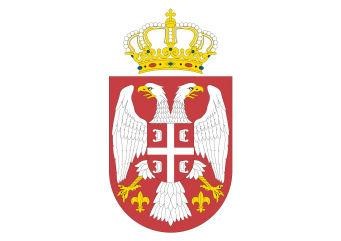 РЕПУБЛИКА СРБИЈА  МИНИСТАРСТВО ПОЉОПРИВРЕДЕ, ШУМАРСТВА И ВОДОПРИВРЕДЕ УПРАВА ЗА АГРАРНА ПЛАЋАЊА На основу члана 8. став 2. тачка 3) Закона о пољопривреди и руралном развоју („Службени гласник РС, број 41/2009, 10/2013 – др. закон и 101/2016) и члана 6. Правилникa о подстицају за очување животињских генетичких ресурса у банци гена ("Службени гласник РС", бр. 110/2017), расписује Ј А В Н И    П О З И В ЗА ПОДНОШЕЊЕ ЗАХТЕВА ЗА ОСТВАРИВАЊЕ ПРАВА НА ПОДСТИЦАЈЕ ЗА ПОДРШКУ ПРОГРАМУ КОЈИ СЕ ОДНОСИ НА ОЧУВАЊЕ И УНАПРЕЂЕЊЕ ЖИВОТНЕ СРЕДИНЕ И ПРИРОДНИХ РЕСУРСА ЗА ОЧУВАЊЕ ЖИВОТИЊСКИХ ГЕНЕТИЧКИХ РЕСУРСА У БАНЦИ ГЕНА У 2018. ГОДИНИ I. УВОДНЕ ОДРЕДБЕ Предмет Јавног позива Члан 1. У складу са чланом 6. Правилникa о подстицају за очување животињских генетичких ресурса у банци гена ("Службени гласник РС", бр. 110/2017) (у даљем тескту: Правилник), Министарство пољопривреде, шумарства и водопривреде - Управа за аграрна плаћања (у даљем тексту: Управа), расписује Јавни позив за подношење захтева за остваривање права на подстицаје за подршку програму који се односи на очување и унапређење животне средине и природних ресурса за очување животињских генетичких ресурса у банци гена у 2018. години (у даљем тексту: Јавни позив).            Јавни позив садржи податке о лицима која остварују право на подстицаје, услoвима и нaчину oствaривaњa прaвa нa пoдстицaje, обрасцу захтева кao и мaксимaлним изнoсима пoдстицaja пo кoриснику, у складу са Правилником, висини укупних расположивих средстава по Јавном позиву, роковима за подношење захтева и документацији која се подноси уз захтев, као и друге податке потребне за спровођење Јавног позива. Предмет подстицаја Члан 2.	Подстицај из члана 1. овог Јавног позива обухвата подршку програму који се односи на очување и унапређење животне средине и природних ресурса и који обухвата очување животињских генетичких ресурса у банци гена, у складу са посебним прописом којим се прописује листа генетских резерви домаћих животиња и начин очувања генетских резерви домаћих животиња, као и листа аутохтоних раса домаћих животиња и угрожених аутохтоних раса.          Подршка програму обезбеђује се давањем подстицаја за прихватљиве активности по грлу/јединки које су дате у Прилогу Правилника - Табела прихватљивих активности по грлу/јединки (у даљем тексту: Прилог), који је одштампан уз Правилник и чини његов саставни део. Прихватљиве активности по грлу/јединки за дијагностичка испитивања мушких приплодњака односе се на дијагностичка испитивања за која по програму мера здравствене заштите животиња нису обезбеђена средства у буџету Републике Србије. Неприхватљиви трошкови Члан 3.             Подстицајима се не надокнађују:  порези, укључујући и порез на додату вредност;царинске, увозне и остале административне таксе, као и накнада за потребне сагласности од државних институција и јавних предузећа;  трошкови банкарске провизије, трошкови јемства и слично;  накнаде за активности из Табеле извршене путем лизинга, цесије, компензације, асигнације или на други начин који представља гашење обавезе путем пребијања дугова. II. УСЛОВИ ЗА ОСТВАРИВАЊЕ ПРАВА НА ПОДСТИЦАЈЕ Лица која остварују право на подстицајеЧлан 4.          Право на подстицаје остварују лица која су уписана у Регистар пољопривредних газдинстава (у даљем тексту: Регистар) и налазе се у активном статусу, и то:  правно лице;  предузетник. Лице из става 1. овог члана, право на подстицај, остварује ако: је уписано у Регистар правних лица и предузетника за обављање ветеринарске делатности за репродукцију животиња и вештачко осемењавање говеда и бивола у складу са законом којим се уређује ветеринарство; има дозволу за коришћење приплодњака за вештачко осемењавање у складу са законом којим се уређује сточарство. Услови за остваривање права на подстицаје Члан 5.           Лице из члана 4. овог Јавног позива остварује право на подстицаје из члана 2. овог Јавног позива ако: нема евидентираних доспелих неизмирених дуговања према министарству надлежном за послове пољопривреде, по основу раније остварених подстицаја, субвенција и кредита; је измирило доспеле обавезе по основу јавних прихода осим доприноса по основу обавезног социјалног осигурања. по редоследу подношења захтева постоје расположива средства за одобравање права на подстицаје у оквиру укупних средстава опредељених овим Јавним позивом. III. НАЧИН ОСТВАРИВАЊА ПРАВА НА ПОДСТИЦАЈЕ Захтев за остваривање права на подстицаје Члан 6.           Поступак за остваривање права на подстицаја покреће се по захтеву лица које испуњава услове из члана 4. и 5. овог Јавног позива.            Захтев за остваривање права на подстицаје подноси се на Обрасцу - Захтев 
за остваривање права на подстицај за очување животињских генетичких ресурса у банци гена у 2018. години, који је одштампан уз овај Јавни позив и чини његов саставни део.          Лице из става 1. овог члана може поднети само један захтев по овом Јавном позиву и то за једно грло/јединку.           Читко попуњен и потписан образац захтева из става 1. овог члана, са прописаном документацијом, доставља се у затвореној коверти, са назнаком: „Захтев  за остваривање права на подстицај за очување животињских генетичких ресурса у банци гена у 2018. години”, лично, преко Писарнице републичких органа управе у Београду, улица Немањина број 22-26, 11000 Београд или поштом, на адресу: Министарство пољопривреде, шумарства и водопривреде - Управа за аграрна плаћања, 11050 Београд, Булевар краља Александра бр. 84. Рок за подношење захтева за остваривање права на подстицаје Члан 7.            Захтев за остваривање права на подстицаје у складу са овим Јавним позивом подноси се у року од 05. октобра 2018.  године до 19. октобра 2018. године.Документација уз захтев Члан 8.           Уз захтев за остваривање права на подстицаје, подносилац захтева доставља: извод из Регистра правних лица и предузетника за обављање ветеринарске делатности за репродукцију животиња и вештачко осемењавање говеда и бивола у складу са законом којим се уређује ветеринарство; дозволу за коришћење приплодњака за вештачко осемењавање у складу са законом којим се уређује сточарство; уверење о измиреним доспелим обавезама по основу јавних прихода осим доприноса по основу обавезног социјалног осигурања, издато од стране надлежне пореске управе; уверење о измиреним доспелим обавезама по основу јавних прихода осим доприноса по основу обавезног социјалног осигурања, издато од стране надлежног органа јединице локалне самоуправе. Форма документације Члан 9.  Документа из члана 8. овој Јавног позива која се достављају уз захтев у складу са Правилником и Јавним позивом морају да гласе на подносиоца захтева и прилажу се у оригиналу или овереној копији.  Документа на страном језику морају бити преведена на српски језик од стране овлашћеног судског преводиоца. Прибављање података по службеној дужности Члан 10.           Ако подносилац захтева не достави потребну документацију из члана 8. овог Јавног позива, Управа по службеној дужности, прибавља од надлежних органа податке о чињеницама о којима се води службена евиденција у складу са законом којим се уређује општи управни поступак. Административна обрада захтеваЧлан 11.           Управа врши административну обраду захтева за остваривање права на подстицаје провером података из захтева, документације приложене уз захтев, као и службених евиденција. Захтев за остваривање права на подстицаје поднет од стране лица које у складу са чланом 4. овог Јавног позива не остварује право на подстицаје, преурањен и неблаговремен захтев, захтев послат факсом или електронском поштом, као и сваки наредни захтев истог подносиоца по овом Јавном позиву, Управа одбацује без разматрања.Решење поводом захтева за остваривање права на подстицаје Члан 12.           Директор Управе решењем утврђује право на коришћење подстицаја и износ подстицаја и налаже исплату подстицаја на наменски рачун корисника уписан у Регистар.  Решењем из става 1. овог члана нарочито се утврђују прихватљиви трошкови, износ подстицаја који се исплаћује кориснику подстицаја и рок за реализацију програма у трајању од 18 месеци од дана исплате. Укупна расположива средстава по Јавном позиву Члан 13.           За одобравање права на подстицаје у складу са овим Јавним позивом опредељују се средства у укупном износу од 2.000.000 динара.Износ подстицајаЧлан 15.            Подстицај се утврђује у износу од 100% прихватљивих трошкова, у складу са Прилогом Правилника, а до максималног износа подстицаја по кориснику подстицаја. Максимални износ подстицаја по прихватљивим активностима по грлу/јединки дат је у Прилогу Правилника. Максимални износ подстицаја по кориснику подстицаја је 890.000 динара по јавном позиву. Исплата подстицаја Члан 16.           Подстицаји сe исплaћуjу на основу решења директора Управе, на наменски рачун корисника подстицаја уписан у Регистар.           Подстицаји сe исплaћуjу по редоследу подношења уредно поднетих захтева у складу са законом којим се уређују подстицаји у пољопривреди и руралном развоју, а дo износа финансијских средстава утврђеног посебним прописом којим се уређује расподела подстицаја у пољопривреди и руралном развоју. Обавезе корисника подстицаја Члан 17.  	 Корисник подстицаја дужан је да наменски користи, не отуђи и не омогући другом лицу коришћење предмета подстицаја у року од пет године од дана исплате подстицаја, као и да се придржава других обавеза корисника подстицаја у складу са законом који уређује подстицаје у пољопривреди и руралном развоју. Корисник подстицаја, у року за реализацију програма из члана 12. став 2. овог Јавног позива производи и конзервира 1.000 доза семена. Корисник подстицаја по реализацији програма, а најкасније у року од три месеца од истека рока за реализацију програма Управи доставља извештај који садржи податке о спровођењу свих планираних активности, као и рачуне и доказе о извршеном плаћању тих активности и то потврду о преносу средстава или извод, оверене од стране банке. Корисник подстицаја трајно чува конзервирани генетички материјал који је предмет подстицаја. Корисник подстицаја користи конзервирани генетички материјал који је предмет подстицаја за осемењавање животиња само уз сагласност министарства надлежног за послове пољопривреде. Информације Члан 18.           Јавни  позив за подношење захтева за остваривање права на подстицаје за остваривање права на подстицаје за подршку програму који се односи на очување и унапређење животне средине и природних ресурса за очување животињских генетичких ресурса у банци гена у 2018. години, објављује се на огласној табли Управе за арарна плаћања, Булевар краља Александра бр. 84, 11050 Београд, као и на званичној интернет страници Министарства пољопривреде, шумарства и водопривреде http://www.minpolj.gov.rs и званичној интернет страници Управе за аграрна плаћања http://www.uap.gov.rs.           Информације у вези расписаног Јавног позива доступне су на телефон Инфо-центра Министарства пољопривреде, шумарства и водопривреде 011/260-79-60 или 011/260-79-61, као и контакт центра Управе за аграрна плаћања 011/30-20-100 или 011/30-20-101, сваког радног дана од 7:30 до 15:30 часова.  	У Београду,  05. октобра 2018. године.Образац 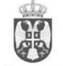 Република Србија 
Министарство пољопривреде, шумарства и водопривреде 
Управа за аграрна плаћања ЗАХТЕВ 
ЗА ОСТВАРИВАЊЕ ПРАВА НА ПОДСТИЦАЈ ЗА ОЧУВАЊЕ ЖИВОТИЊСКИХ ГЕНЕТИЧКИХ РЕСУРСА У БАНЦИ ГЕНА У 2018. ГОДИНИРаса животиње за коју се подноси захтев _____________________________________ * Уписати у табели укупан износ подстицаја који се тражи за поједине прихватљиве активности које су дате у Прилогу правилника којим се уређује подстицај за очување животињских генетичких ресурса у банци гена. ** За сваку прихватљиву активност из Прилога правилника којим се уређује подстицај за очување животињских генетичких ресурса у банци гена навести прецизну спецификацију трошкова и рок за завршетак програма. Овим потврђујем под пуном законском, моралном, материјалном, кривичном и сваком другом одговорношћу, да подносилац овог захтева сходно правилнику којим се уређују подстицаји за очување животињских генетичких ресурса у банци гена: - нема евидентираних доспелих неизмирених дуговања према министарству надлежном за послове пољопривреде, по основу раније остварених подстицаја, субвенција и кредита; - јесте измирио доспеле обавезе по основу јавних прихода осим доприноса по основу обавезног социјалног осигурања. Под пуном законском, моралном, материјалном, кривичном и сваком другом одговорношћу ИЗЈАВЉУЈЕМ да сам пре попуњавања обрасца исти пажљиво прочитао и разумео, као и да су сви наведени подаци потпуни и тачни. У _______________, __________ године. Потпис и печат одговорног лица подносиоца захтева: ______________________________ M.П. Напомена: Захтев се подноси Министарству пољопривреде, шумарства и водопривреде - Управи за аграрна плаћања, препорученом поштом или преко писарнице републичких органа управе, у затвореној коверти, на следећу адресу: Управа за аграрна плаћања, Булевар краља Александра 84, 11050 Београд, са назнаком: "Подстицај за очување животињских генетичких ресурса у банци гена". Број: 320-11-98791/2018-01Дана: 05.10.2018. године В.Д. Директора Жарко Радат I.
Подаци о подносиоцу захтева Назив правног 
лица/предузетника Име и презиме одговорног лица ЈМБГ одговорног лица Порески идентификациони број БПГ Седиште: улица и број Поштански број и назив места Општина Телефон/факс
Мобилни телефон одговорног лица Телефон/факс
Мобилни телефон одговорног лица Електронска адреса II.
Подаци о активностима Врста подстицаја Прихватљиве активности по грлу/јединки Износ подстицаја који се тражи* 
(РСД) Очување животињских генетичких ресурса у банци гена Дијагностичка испитивања животиње у складу са правилником којим се утврђује програм мера здравствене заштите животиња за текућу годину, који се односи на приплодне животиње на газдинству порекла животиње, пре уласка у банку гена
Навести ID број газдинства порекла животиње: Очување животињских генетичких ресурса у банци гена Транспорт животиње од газдинства порекла до банке гена
Навести километражу од газдинства порекла животиње до банке гена: Очување животињских генетичких ресурса у банци гена Смештај и исхрана животиње до добијања резултата обавезних дијагностичких испитивања приплодне животиње Навести планирани број дана: Очување животињских генетичких ресурса у банци гена Смештај и исхрана животиње у банци гена до окончања експлоатације Навести планирани број месеци: Очување животињских генетичких ресурса у банци гена Дијагностичка испитивања животиње у складу са правилником којим се утврђује програм мера здравствене заштите животиња за текућу годину, у делу који се односи на приплодне животиње Очување животињских генетичких ресурса у банци гена Производња семена од испитиваног грла - производња 1000 доза семена, конзервација и чување Очување животињских генетичких ресурса у банци гена Транспорт животиње од банке гена до газдинства порекла Укупно Укупно Спецификација прихватљивих активности ** III. 
Изјава подносиоца захтева IV. 
Изјава подносиоца захтева о подацима о којима се води службена евиденција Упознат/а сам са одредбом члана 103. став 3. Закона о општем управном поступку ("Службени гласник РС", број 18/16), којом је прописано да у поступку који се покреће по захтеву странке орган може да врши увид, прибавља и обрађује личне податке о чињеницама о којима се води службена евиденција када је то неопходно за одлучивање, осим ако странка изричито изјави да ће те податке прибавити сама. Ако странка у року не поднесе личне податке неопходне за одлучивање органа, захтев за покретање поступка ће се сматрати неуредним. Поступак покрећем код Министарства пољопривреде, шумарства и водопривреде - Управе за аграрна плаћања ради остваривања права на подстицаје у пољопривреди и руралном развоју и тим поводом дајем следећу ИЗЈАВУ1I. Сагласан/а сам да орган за потребе поступка може да изврши увид, прибави и обради личне податке о чињеницама о којима се води службена евиденција, а који су неопходни у поступку одлучивања.2II. Иако је орган обавезан да изврши увид, прибави и обради личне податке, изјављујем да ћу сам/а за потребе поступка прибавити:3а) све личне податке о чињеницама о којима се води службена евиденција, а који су неопходни за одлучивање; б) следеће податке:41) извод о упису у Регистар правних лица и предузетника за обављање ветеринарске делатности за репродукцију животиња и вештачко осемењавање говеда и бивола у складу са законом којим се уређује ветеринарство; 2) дозволу за коришћење приплодњака за вештачко осемењавање у складу са законом којим се уређује сточарство; 3) уверење о измиреним доспелим обавезама по основу јавних прихода осим доприноса по основу обавезног социјалног осигурања, издато од стране надлежне пореске управе; 4) уверење о измиреним доспелим обавезама по основу јавних прихода осим доприноса по основу обавезног социјалног осигурања, издато од стране надлежног органа јединице локалне самоуправе. Упознат/а сам да уколико наведене личне податке неопходне за одлучивање органа не поднесем уз захтев, захтев за покретање поступка ће се сматрати неуредним. 1 Потписати само једну одговарајућу изјаву под римским бројем И или II.
2 Сагласно одредби члана 13. Закона о заштити података о личности ("Службени гласник РС", бр. 97/08, 104/09 - др. закон, 68/12 - УС и 107/12), орган власти обрађује податке без пристанка лица, ако је обрада неопходна ради обављања послова из своје надлежности одређених законом у циљу остваривања интереса националне или јавне безбедности, одбране земље, спречавања, откривања, истраге и гоњења за кривична дела економских, односно финансијских интереса државе, заштите здравља и морала, заштите права и слобода и другог јавног интереса, а у другим случајевима на основу писменог пристанка лица.
3 Потребно је заокружити слово испред опције за коју се странка одлучила.
4 Попуњава се када странка у поступку који се покреће по захтеву странке изричито изјави да ће само део личних података о чињеницама о којима се води службена евиденција, а које су неопходне за одлучивање, прибавити сама. V. 
Потпис односно овера подносиоца захтева Име и презиме одговорног лица подносиоца захтева: ________________________________________________
(попунити читко штампаним словима) 